Komise kultury a školství MČ Praha Březiněves ve spolupráci s CK Akord  pořádá  i v letošním roce jednodenní výlet pro děti a jejich rodiče.  Navštívíme další zábavní park v Německu. Tentokrát to bude:     PLAYMOBILE PARK – 8. 5. 2020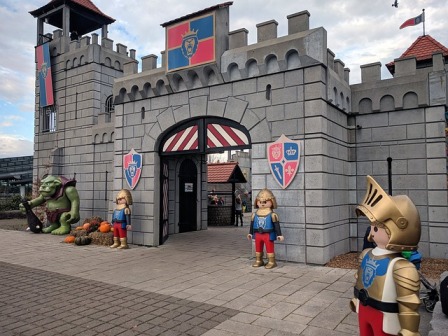  Vypravíme se do německého zábavního Playmobile Parku, jehož rozloha je 90 000m2, kde vás překvapí spousta úžasných atrakcí.  V zábavním rodinném parku Playmobil Fun Park, jako mávnutím kouzelného proutku ožívají oblíbené figurky Playmobil a děti s nimi zažijí spoustu báječného dobrodružství. Stateční rytíři zde mají svůj Hrad, krásné princezny Zámek, rozkošné panenky Viktoriánský dům, Vikingové loď atd.  Co v parku naleznete:velké pirátské jezero se 17 m dlouhou pirátskou lodírytířský hrad s lvími rytíři a samozřejmě nechybí ani rytířské atrakcewesternové městečko s ukrytým zlatemvodní plochy s lodičkami a mlýnkylanové věžefarmářskou vesnicivšechny známé dinosaury v životní velikosti v areálu o dinosaurechšplhací parkskluzavky a mnoho dalšího.
Při špatném počasí se můžete všichni vesele pobavit v centru HOB, které se rozkládá na ploše 5.000 m2. V těchto krytých prostorách si mohou děti hrát s originálním PLAYMOBILem velikosti XXL nebo třeba se zbloudilými vikingy v moderním světě či v romantickém pohádkovém zámku či na hradě.
Cena zájezdu:  1.200,-Kč/os. – děti do 15 let s trvalým pobytem v MČB zdarmaCena zahrnuje: celodenní vstupenku do Playmobile parku, dopravu busem, průvodce CK, pojištění CK proti úpadkuCena nezahrnuje:  pojištění v zahraničí, storno z důvodu nemociPřihlášky zasílejte  emailem na lenka.ludvikova@brezineves.cz a to nejpozději do 28.2.2020 (kapacita autobusu je omezena).